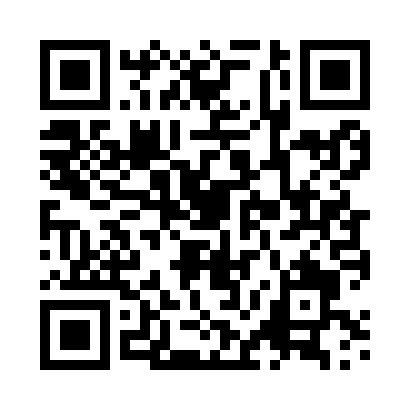 Prayer times for Atalaya, PeruWed 1 May 2024 - Fri 31 May 2024High Latitude Method: NonePrayer Calculation Method: Muslim World LeagueAsar Calculation Method: ShafiPrayer times provided by https://www.salahtimes.comDateDayFajrSunriseDhuhrAsrMaghribIsha1Wed4:486:0011:523:135:446:512Thu4:486:0111:523:135:436:513Fri4:486:0111:523:125:436:514Sat4:496:0111:523:125:436:515Sun4:496:0111:523:125:426:506Mon4:496:0111:523:125:426:507Tue4:496:0111:523:125:426:508Wed4:496:0111:513:125:416:509Thu4:496:0211:513:125:416:5010Fri4:496:0211:513:125:416:5011Sat4:496:0211:513:125:416:5012Sun4:496:0211:513:115:406:4913Mon4:496:0211:513:115:406:4914Tue4:496:0311:513:115:406:4915Wed4:496:0311:513:115:406:4916Thu4:496:0311:513:115:406:4917Fri4:506:0311:513:115:406:4918Sat4:506:0311:513:115:396:4919Sun4:506:0411:523:115:396:4920Mon4:506:0411:523:115:396:4921Tue4:506:0411:523:115:396:4922Wed4:506:0411:523:115:396:4923Thu4:506:0511:523:115:396:4924Fri4:516:0511:523:115:396:4925Sat4:516:0511:523:115:396:4926Sun4:516:0511:523:115:396:4927Mon4:516:0611:523:115:396:4928Tue4:516:0611:523:115:396:4929Wed4:516:0611:533:115:396:4930Thu4:526:0611:533:115:396:4931Fri4:526:0711:533:115:396:49